Resumo: Problemas fundamentais da pesquisa científica em livroNascido em 28 de julho de 1902, em Viena, Karl Popper contribuiu para o desenvolvimento da lógica e da filosofia das ciências. Segundo ele, uma teoria só é verdadeiramente científica se puder ser falseada ou refutada.A Teoria da Relatividade, segundo Popper, apresentou fenômenos que não poderiam ser explicados pela mecânica newtoniana, por exemplo. "A Lógica da Pesquisa Científica"trata do caráter lógico e problema da indução.Publicada pela primeira vez em 1933, em alemão, "A Lógica da Pesquisa Científica"ganhou versão em inglês apenas em 1958. Popper morreu no dia 17 de setembro 1994. O pensador também escreveu e sobre ética e filosofia política.*Colocação de Alguns Problemas FundamentaisUm cientista, seja teórico ou experimental, formula enunciados ou sistemas de enunciados e verifica-os um a um. No campo das ciências empíricas, para particularizar, ele formula hipóteses ou sistemas de teorias, e submete-os a testes, confrontando-os com a experiência, através de recursos de observação e experimentação.A tarefa lógica da pesquisa científica, ou da lógica do conhecimento, é, segundo penso, proporcionar uma análise lógica desse procedimento, ou seja, analisar o método das ciências empíricas.Que são, entretanto, esses "métodos das ciências empíricas"? A que damos o nome de "ciência empírica"?Divulgação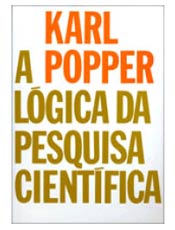 Este volume apresenta o quadro do caráter lógico da pesquisa científica